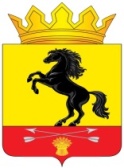                 АДМИНИСТРАЦИЯМУНИЦИПАЛЬНОГО ОБРАЗОВАНИЯ       НОВОСЕРГИЕВСКИЙ РАЙОН         ОРЕНБУРГСКОЙ ОБЛАСТИ                 ПОСТАНОВЛЕНИЕ_29.12.2023________ №  _____983-п_______                  п. НовосергиевкаО внесении изменений в постановление администрации района  от 31.03.2023 №219-п В целях обеспечения эффективности и результативности расходования бюджетных средств, в соответствии со статьей 179 Бюджетного кодекса Российской Федерации,  Федеральным законом от 06.10.2003 № 131-ФЗ «Об общих принципах организации местного самоуправления в Российской Федерации»,  постановлением администрации Новосергиевского района от 13.09.2018  № 747-п «Об утверждении перечня муниципальных программ Новосергиевского района» (в ред. от 03.11.2022  №857-п), согласно постановления администрации Новосергиевского района от 03.11.2022г. №856-п «Об утверждении   Порядка разработки, реализации и оценки эффективности муниципальных программ Новосергиевского  района Оренбургской области и отмене постановления от 30.08.2021  №626-п», руководствуясь Уставом муниципального образования Новосергиевский район Оренбургской области:1. Внести в постановление администрации Новосергиевского района Оренбургской области от 31.03.2023 № 219-п «Об утверждении муниципальной программы «Обеспечение общественного порядка и противодействие  преступности в Новосергиевском районе» и о признании утратившим  силу некоторых  постановлений следующие изменения:1.1. В паспорте муниципальной программы Новосергиевского района  Оренбургской области «Обеспечение общественного порядка и противодействие преступности в Новосергиевском районе»:           - в разделе «Объемы бюджетных ассигнований муниципальной  программы, в том числе по годам» цифры «668,70»  заменить цифрами «2011,80 »в том числе:2023 год - цифры «668,70» заменить цифрами «725,90»,  2024 год - цифры «0,0» заменить цифрами «1285,90».2. Ведущему специалисту -  организационного отдела администрации района Горбаневой Н.И.  обеспечить размещение постановления в ГАС «Управление» в течение 10-рабочих дней с момента подписания постановления.3. Контроль за исполнением настоящего постановления возложить на исполняющего обязанности заместителя главы администрации района по социальным вопросам  - Комиссарову А.А.4. Настоящее постановление вступает в силу с момента подписания  и подлежит опубликованию  (обнародованию)  на портале НПА муниципальных образований Новосергиевского района Оренбургской области (сетевое издание), novosergievka.org и периодическом печатном  издании информационный  бюллетень «Муниципальный вестник Новосергиевского района».Глава администрации района                                                             А.Н. СкиркоРазослано: Комиссаровой  А.А, Попову Ю.И.,  Горбаневой Н.И.,  Федяниной Н.М., РОО, ОК, ОМ, ГБУ КЦСОН, ОМВД России  по Новосергиевскому району, орготделу, прокурору.